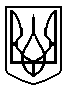 БРОВАРСЬКА РАЙОННА РАДАКИЇВСЬКОЇ ОБЛАСТІП Р О Т О К О Лзасідання 3 позачергової сесії Броварської районної ради VІІ скликання від 03 грудня 2015 року                                                                                                              м. БровариУ роботі 3 позачергової сесії Броварської районної ради VІІ скликання взяли участь:- Сінько Володимир Олександрович - голова Броварської районної державної адміністрації;- Прянішнікова Катерина Валеріївна - керівник апарату Броварської районної державної адміністрації;- Кищук Олег Євгенович - депутат Київської обласної ради;- Багнюк Валентин Віталійович - депутат Київської обласної ради.Веде сесію:Гришко Сергій Миколайович – голова Броварської районної ради                    VІІ скликання.Затвердження порядку денного:Голова ради                    		С.М.Гришко Всього депутатів   - 36Було присутніх      - 30Із депутатів Броварської районної ради відсутні: Воєвуцька Діляра МідхатівнаГоголіна Анна ВасилівнаКуліда Максим ВолодимировичСивуха Ольга БорисівнаШитий Євгеній МихайловичШульга Валентина ЄвгеніївнаВиступили:Гришко Сергій Миколайович - голова Броварської районної ради - повідомив, що у залі зареєструвалися    28 депутатів, запросив  секретаріат і лічильну комісію зайняти робочі місця та запропонував розпочати засідання 3 позачергової сесії. Голова ради поставив дану пропозицію на голосування.(Голосування)(Пропозицію прийнято одноголосно)Головуючий оголосив 3 позачергову сесію Броварської районної ради відкритою.  (Звучить Гімн України). Головуючий повідомив, що на сесії присутні:- Федоренко Андрій Сергійович – помічник-консультант на громадських засадах народного депутата України  Різаненка П.О;- Литвиненко Віталій Володимирович – журналіст інформаційно-аналітичного тижневика «Громадський захист Київщини»;- Сінько Лідія Іванівна – начальник управління Пенсійного фонду України в Броварському районі.Гришко Сергій Миколайович - голова Броварської районної ради - повідомив, що відповідно до розпорядження від 01 грудня 2015 року № 106 скликана 3 позачергова сесія Броварської районної ради VІІ скликання. Вказане розпорядження було опубліковано на офіційному сайті та в телефонному режимі оповіщено всіх депутатів. Головуючий запропонував затвердити порядок денний, до якого включені питання відповідно до розпорядження:1. Про внесення змін до рішення сесії районної ради       VI скликання від 30 грудня 2014 року № 738-44 позач.-VI «Про районний бюджет Броварського району на 2015 рік» та додатків до нього.2. Про внесення змін до складу Комісії з оренди об’єктів спільної власності територіальних громад сіл, селищ Броварського району.3. Про встановлення пільгової орендної плати для Управління Пенсійного фонду України в м.Бровари та Броварському районі Київської області.4. Різне.Головуючий поцікавився чи будуть інші пропозиції (не надійшли) та поставив на голосування дану пропозицію.(Голосування)(Порядок денний затверджено одноголосно)Гришко Сергій Миколайович - голова Броварської районної ради - запропонував затвердити порядок проведення засідання: для доповіді – до 5 хв.;для виступу – до 3 хв.;для репліки – до 1 хв,поцікавився чи будуть інші пропозиції (не надійшли) та поставив на голосування дану пропозицію.(Голосування)(Порядок роботи засідання затверджено одноголосно)Головуючий повідомив про створення депутатської фракції Броварської районної організації «Наш край» у кількості 9 депутатів  у складі:1. Куценко Олександр Миколайович - голова фракції, уповноважений представляти фракцію;2. Філіпова Тетяна Анатоліївна - член фракції;3. Оксюта Олег Васильович - член фракції;4. Борсук Олександр Миколайович - член фракції;5. Драний Микола Іванович - член фракції;6. Теплюк Микола Маркович - член фракції;7. Гришко Сергій Миколайович - член фракції;8. Козлов Олександр Костянтинович - член фракції;9. Куліда Максим Володимирович - член фракції;і депутатської фракції Територіальної організації Політичної партії "Опозиційний блок" у Броварському районі Київської області у кількості 3 депутатів у складі:1. Іваненко Петро Петрович- голова фракції, уповноважений представляти фракцію;2. Дяченко Валерій Васильович- член фракції;3. Кеуш Олександр Федорович- член фракції;та депутатської фракції "СОЛІДАРНІСТЬ" у кількості  7 депутатів  у складі:Іваненко Павло Олександрович- голова фракції, уповноважений представляти фракцію;2. Радченко Віктор Іванович - член фракції;3. Матвієнко Алла Геогіївна - член фракції;4. Бригинець Борис Іванович - член фракції;5. Колісниченко Тетяна Олексіївна - член фракції;6. Теплюк Вадим Іванович - член фракції;7. Щиголь Володимир Валерійович - член фракції.Головуючий повідомив, що на даний час зареєструвалися 30 депутатів. 1.Слухали:Про внесення змін до рішення сесії районної ради           VI скликання від 30 грудня 2014 року № 738-44 позач.-VI «Про районний бюджет Броварського району на 2015 рік» та додатків до нього.Гришко Сергій Миколайович - голова Броварської районної ради, запросив для доповіді            Миргородську О.Ж., для співдоповіді – Козлова О.К.Доповідала:Миргородська Олена Жоржівна – начальник управління фінансів Броварської райдержадміністрації, ознайомила зі змінами до районного бюджету  Броварського району на 2015 рік та запропонувала підтримати проект рішення з питання.Співдоповідав:Козлов Олександр Костянтинович - голова постійної комісії з питань бюджету, фінансів, соціально-економічного розвитку, повідомив, що постійна комісія розглянула дане питання на своєму засіданні та рекомендує проект рішення підтримати.Головуючий поцікавився чи будуть запитання до доповідача, зміни та доповнення до проекту рішення (не надійшли) і поставив на голосування проект рішення.(Голосування)(Рішення прийнято одноголосно)Вирішили:Прийняти рішення сесії районної ради № 14-3 позач.-VІІ (додається).2.Слухали:Про внесення змін до складу Комісії з оренди об’єктів спільної власності територіальних громад сіл, селищ Броварського району.Гришко Сергій Миколайович - голова Броварської районної ради, запросив для доповіді Горюнова О.В.Доповідав:Горюнов Олексій Володимирович - секретар постійної комісії з питань комунальної власності, доповів по даному питанню та запропонував підтримати проект рішення.Головуючий запропонував за поданням депутатської фракції "СОЛІДАРНІСТЬ" включити до складу комісіїз оренди об’єктів спільної власності територіальних громад сіл, селищ Броварського району Щиголя В.В. та поцікавився чи будуть зміни та доповнення до проекту рішення (не надійшли) і поставив на голосування проект рішення.(Голосування)«За» - 29 депутатів, «проти» - 0, «утримались» - 1.(Рішення прийнято)Вирішили:Прийняти рішення сесії районної ради № 15-3 позач.-VІІ (додається).3.Слухали:Про встановлення пільгової орендної плати для Управління Пенсійного фонду України в м.Бровари та Броварському районі Київської області.Гришко Сергій Миколайович - голова Броварської районної ради, запросив для доповіді Козлова О.К.Доповідав:Козлов Олександр Костянтинович - голова постійної комісії з питань бюджету, фінансів, соціально-економічного розвитку, доповів по даному питанню та запропонував підтримати проект рішення.Головуючий поцікавився чи будуть запитання до доповідача, зміни та доповнення до проекту рішення (не надійшли) і поставив на голосування проект рішення.(Голосування)(Рішення прийнято одноголосно)Вирішили:Прийняти рішення сесії районної ради № 16-3 позач.-VІІ (додається).4.Різне.Виступили:Куценко Олександр Миколайович – депутат районної ради, голова депутатської фракції Броварської районної організації Наш край,  порушив питання  використання земельних часток (паїв) жителів Броварського району.Запропонував створити  тимчасову контрольну комісію  Броварської районної ради з проведення аналізу ефективності та законності використання земельних часток (паїв) жителів Броварського району орендарями та включити до її складу постійну комісію з питань земельних відносин, агропромислового розвитку, Козлова О.К. голову постійної комісії з питань бюджету, фінансів, соціально-економічного розвитку, представника проектної організації ТОВ «Ал’янс Юстиція» та доручити голові Броварської райдержадміністрації надати до складу тимчасової контрольної комісії представників управління агропромислового розвитку, відділу економіки та юридичного відділу райдержадміністрації і звернувся до депутатів долучитися до роботи в даній комісії.  Зазначив, що дана комісія створюється терміном на півроку. Калашник Валерій Іванович – депутат районної ради, запропонував включити до складу комісії від фракції Батьківщина Субботіна В.М.Гришко Сергій Миколайович - голова Броварської районної ради, запропонував включити до складу комісії  Іваненка П.П.(Голосування)(Рішення прийнято одноголосно)Вирішили:Прийняти рішення сесії районної ради № 17-3 позач.-VІІ (додається).Виступили:Сінько Володимир Олександрович - голова Броварської районної державної адміністрації, висловився з приводу використання земельних часток (паїв) жителів Броварського району.Гришко Сергій Миколайович - голова Броварської районної ради, ознайомив із зверненням депутатів Калитянської об’єднаної територіальної громади щодо конфліктної ситуації, яка склалася між жителями смт Калита при оформлені документів з Броварською філією по експлуатації газового господарства ПАТ «Київоблгаз». Кеуш Олександр Федорович - депутат районної ради, порушив питання щодо правомірності знімання газових лічильників в опалювальний період на технічний огляд.  Гришко Сергій Миколайович - голова Броварської районної ради, доручив комісії з питань  архітектури, будівництва, промисловості, житлово-комунального господарства, транспорту та зв’язку, інформатизації, підтримки підприємництва, інвестицій та міжнародних зв’язків розглянути дані звернення на засіданні комісії.Калашник Валерій Іванович – депутат районної ради, порушив питання щодо наявності проектно-кошторисної документації на капітальні ремонти шкіл, яка розроблялася згідно з Кіотським протоколом.Гришко С.М., Сінько О.В., Іваненко П.П.,           Субботін В.М. – взяли участь в обговорені питання.Гришко Сергій Миколайович - голова Броварської районної ради, запропонував повторно звернутися до РДА щоб ці проекти було витребувано та розглянуто питання щодо виготовлення нової кошторисної документації.Калашник Валерій Іванович – депутат районної ради, порушив питання щодо неправомірного включення до тарифів за надання послуг «Броваритеплоенерго»  плату за  водовідведення та водопостачання, оскільки постачання води та водовідведення здійснює КП Калинівської селищної ради. Фактично населення здійснює подвійну оплату даних послуг. Броварською РДА було створено комісію по перевірці даної ситуації, яка встановила, та підтвердила даний факт. Але ситуація не змінилася, населення здійснює плату по подвійному тарифу. Він звернувся до голови Броварської РДА щодо подальшої роботи комісії та вирішення питання виключення з тарифів «Броваритеплоенерго» послуг за  водопостачання та водовідведення.Калашник Валерій Іванович – депутат районної ради, порушив питання щодо вітання дітей Броварського району з Новим роком.Гришко С.М., Прянішнікова К.В., Іваненко П.П., – взяли участь в обговорені питання.Головуючий повідомив про створення Депутатської фракції  Всеукраїнського об'єднання «Свобода» у кількості 3 депутатів  у складі: Столяр Ірина Василівна - голова фракції, уповноважена представляти фракцію;Столяр Олег Анатолійович - член фракції;Залозний Микола Володимирович - член фракції.Головуючий зазначив, що порядок денний                         3 позачергової сесії Броварської районної ради                     VІІ скликання вичерпано та оголосив пленарне засідання закритим. (Звучить Гімн України).Секретаріат сесіїТ.А.ФіліповаТ.О.Колісниченко 